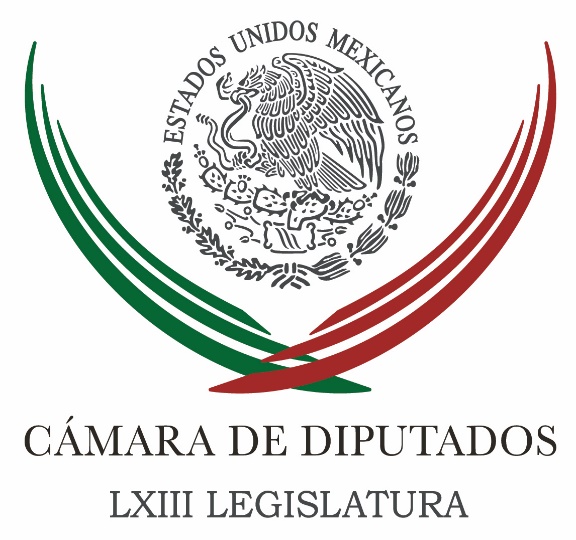 Carpeta InformativaMonitoreo Fin de SemanaResumen: Murguía pide respeto a división de poderesUrge Martínez Neri a regularizar actuación de fuerzas armadasDesde el Congreso, el PAN apoyará a compatriotas en EULey de Seguridad Interior, en últimos detalles: CamachoLlaman a comparecer a Meade y Ruíz Esparza sobre proyectos indígenas02 de abril de 2017TEMA(S): Trabajo LegislativoFECHA: 02-04-2017HORA: 12:36NOTICIERO: Milenio.comEMISIÓN: Fin de SemanaESTACIÓN: InternetGRUPO: Milenio0Guadalupe Murguía pide respeto a división de poderesLa presidenta de la Cámara de Diputados, Guadalupe Murguía, subrayó la necesidad de que todas las naciones respeten las instituciones, la separación de poderes y la pluralidad política.“No se debe olvidar que los episodios históricos han demostrado, una y otra vez, que la democracia no puede ser construida si se fractura alguno de los poderes”, puntualizó.Sin mencionar el nombre de algún país en particular, pero justo en el momento que Venezuela vive una confrontación entre poderes, así como protestas sociales en las calles, Murguía remarcó la importancia de privilegiar la tolerancia, el debate y los acuerdos para evitar poner en riesgo el Estado de Derecho.Señaló que fortalecer la democracia en cualquier país requiere del diálogo y el respeto entre los tres órdenes de gobierno y los ciudadanos.La legisladora del PAN indicó dijo que la labor de un verdadero parlamento es pugnar por el cumplimiento de los principios consagrados en la Constitución y asegurar que beneficien y protejan directamente a los ciudadanos.“El Congreso de nuestro país refrenda sus vínculos parlamentarios con las naciones de América Latina”, agregó.Según dijo, el Estado de Derecho y los principios que fundamentan la democracia son los cimientos con los que toda nación democrática que se precie de serlo, como México, debe preservar necesariamente.De esta manera, el desafío de los legisladores es escuchar las voces que conforman nuestra sociedad, con base en la pluralidad y el respeto; ése es el único camino que evitará confrontaciones innecesarias, afirmó.La diputada presidenta sostuvo que los principios de la democracia no sólo son una expresión política, sino una forma de vida, donde existe una plena participación ciudadana y un respeto irrestricto a los derechos humanos. /jpc/mTEMA(S): Trabajo LegislativoFECHA: 02-04-2017HORA: 15:01NOTICIERO: Fórmula onlineEMISIÓN: Fin de SemanaESTACIÓN: InternetGRUPO: Fórmula0Urge Martínez Neri a regularizar actuación de fuerzas armadasEl presidente de la Junta de Coordinación de la Cámara de Diputados, Francisco Martínez Neri, aseguró que es urgente regularizar la actuación de las fuerzas armadas y la seguridad del país. Sin embargo, el legislador dio a conocer que la discusión acerca de este tema no se llevará a cabo durante este periodo en el Congreso, debido a la falta de disposición de algunas fuerzas políticas.Por otra parte, de acuerdo con información emitida por la Cámara baja, Martínez Neri aseguró que su grupo parlamentario rechazará cualquier intento de aprobar la Ley de Seguridad Interior de manera unilateral."El problema de seguridad pública no se resolverá manteniendo a las Fuerzas Armadas en las calles y no aprobaremos un precepto que resulte violatorio de la Constitución Política y de los Tratados Internacionales en materia de Derechos Humanos que México ha firmado", sentenció en un comunicado.Indicó que es fundamental realizar audiencias para escuchar a expertos internacionales, organismos nacionales de derechos humanos, así como alcaldes en materia de seguridad interior puesto que "son claramente indispensables".El líder parlamentario sostuvo que el país sigue inmerso en una escalada de violencia que no cesa, por lo que pugnarán por la construcción de un sistema donde haya controles de constitucionalidad, legalidad, transparencia y rendición de cuentas de las instituciones de seguridad pública. /jpc/mTEMA(S): Trabajo LegislativoFECHA: 02-04-2017HORA: 10:55NOTICIERO: Milenio onlineEMISIÓN: Fin de SemanaESTACIÓN: InternetGRUPO: Milenio0Desde el Congreso, el PAN apoyará a compatriotas en EUEl coordinador del PAN en la Cámara de Diputados, Marko Cortés, sostuvo un encuentro con el embajador de México en Estados Unidos, Gerónimo Gutiérrez, para tratar los “temas sensibles” de la relación bilateral, además de reafirmar la necesidad de una estrecha colaboración entre el gobierno y el Congreso para velar por los intereses de los connacionales en la Unión Americana.Durante la conversación celebrada este fin de semana en Washington, Cortés y Gutiérrez acordaron darle prioridad a la reunión de la presidenta de la Cámara de Diputados, Guadalupe Murguía, y los coordinadores parlamentarios con sus homólogos de Estados Unidos para impulsar una agenda en beneficio de ambas naciones.Cortés expuso al embajador las preocupaciones y prioridades de la bancada del PAN en el Palacio de San Lázaro, sobre todo para garantizar los derechos de los menores de edad en el caso de ser separados de sus padres, así como el derecho de los niños nacidos en Estados Unidos a tener una identidad.Destacó que la fracción parlamentaria a su cargo impulsa leyes para la protección del patrimonio de los mexicanos en Estados Unidos, así como una integración segura y con oportunidades de desarrollo, en caso de que llegaran a ser deportados.Sobre una eventual negociación del Tratado de Libre Comercio, el legislador planteó la necesidad de incluir en las discusiones otros temas tan relevantes como la migración y la seguridad.Cortés expresó la disposición de la bancada panista a hacer “esfuerzos presupuestarios adicionales”, desde el Congreso de la Unión, para fortalecer el trabajo de los consulados en defensa de los derechos de los migrantes.Dichos recursos se sumarían a los mil millones de pesos extraordinarios ya autorizados, indicó.“Todos tenemos una gran responsabilidad ante los retos que plantea la relación con el nuevo gobierno de Estados Unidos; desde el Congreso debemos procurar las leyes y aprobar el presupuesto que sea necesario para apoyar la defensa de los intereses de los mexicanos en Estados Unidos, y el gobierno está obligado a hacer todo su esfuerzo por dar una atención diligente y digna”, dijo. /psg/mTEMA(S): Trabajo LegislativoFECHA: 02-04-2017HORA: 08:15NOTICIERO: Fórmula onlineEMISIÓN: Fin de SemanaESTACIÓN: InternetGRUPO: Fórmula0Ley de Seguridad Interior, en últimos detalles: César CamachoEl coordinador del PRI en la Cámara de Diputados, César Camacho Quiroz, aseguró que el dictamen sobre Ley de Seguridad Interior, que regula la participación de las Fuerzas Armadas en tareas de seguridad, está en sus últimos detalles en la Comisión de Gobernación para poder ser distribuido. "Está muy avanzado el dictamen de la Ley de Seguridad Interior, estamos listos a través de la Comisión de Gobernación, para distribuirlo. El dictamen está en sus últimos detalles, está siendo afinado con el propósito de que todas las voces que han tenido que ver en ello sean escuchadas, incluidas las fuerzas armadas, los integrantes del Senado de la República", detalló. El priista dijo que la elaboración de esta legislación es un asunto jurídico y político, por lo que debe revisarse cada planteamiento normativo y alcanzar el mayor respaldo posible, "esta ley es de tal hondura e importancia que queremos construir una mayoría mucho más amplia, basada en planteamientos que tengan como eje el respeto cabal por los derechos humanos, la eficacia de la intervención de las Fuerzas Armadas y su delimitación en tiempo, lugar y forma", sostuvo. Destacó la reunión que tuvieron con los gobernadores de Michoacán, Sinaloa y Tamaulipas, calificando de elocuente la intervención de los mandatarios, ya que se expresaron sobre la necesidad de legislar sobre el tema. "Hubo unánime expresión sobre la necesidad urgente de contar con una ley de seguridad interior, más menos, dijeron, que las condiciones en las que estaban sus estados no serían las mismas sin la presencia del Ejército y la Armada", resaltó.El líder parlamentario insistió en que su partido "no va" con la propuesta de Mando Mixto y afirmó que sería lamentable que la discusión sobre este tema detuviera el avance de la Ley de Seguridad Interior. "Nuestra convicción es que no se debe condicionar la discusión del dictamen de Seguridad Interior a ningún otro, concretamente a la minuta en materia de Mando Único, o mando Mixto (…). Sería lamentable que la discusión de Mando Mixto detuviera la discusión sobre Seguridad Interior", sostuvo. Señaló que harán todo lo posible porque la Ley de Seguridad Interior sea avalada en este período de sesiones que concluye el próximo 30 de abril, porque, dijo, es un marco jurídico que colma una laguna legal, "lo más peligroso y riesgoso es dejar a la libre decisión de las autoridades los límites y alcances de la intervención de las Fuerzas Armadas", advirtió. /jpc/mTEMA(S): Trabajo LegislativoFECHA: 02-04-2017HORA: 14:36NOTICIERO: Fórmula onlineEMISIÓN: Fin de SemanaESTACIÓN: InternetGRUPO: Radio Fórmula0Llaman a comparecer a Meade y Ruíz Esparza sobre proyectos indígenasLa Comisión de Asuntos Indígenas de la Cámara de Diputados, avaló citar a comparecer a los titulares de las secretarias de Hacienda y Crédito Público (SHCP), Comunicaciones y Transportes (SCT) y de la Comisión Nacional para el Desarrollo de los Pueblos Indígenas (CDI), para que den a conocer la aplicación, resultados y avances de los recursos destinados a proyectos de comunidades indígenas.A través de un comunicado, se informó que en reunión de la Comisión, diputados aseguraron que en las comparecencias, que prevén sean entre el viernes 21 o lunes 24 de abril, los titulares de la SHCP y la SCT, José Antonio Meade Kuribreña y Gerardo Ruiz Esparza, "deberán informar sobre el destino que dieron a 3 mil 549 millones de pesos aprobados para infraestructura caminera en las comunidades indígenas".La directora general de la CDI, Nuvia Mayorga Delgado, deberá presentar avances y resultados del Plan Nacional de Desarrollo en materia indígena, particularmente lo referente al Programa Especial de los Pueblos Indígenas 2014-2018.De igual forma, debe aclarar la ejecución del gasto estipulado en el anexo 10 del Presupuesto de Egresos de la Federación, del pasado y actual ejercicio fiscal, así como la política pública que lleva a cabo el gobierno federal en materia indígena.El presidente de esta instancia legislativa, Cándido Coheto Martínez (PRI), consideró prioritario saber "por qué no se aplicaron los recursos aprobados para los pueblos y comunidades indígenas, su comprobación y los que hacen falta por recuperar".El acuerdo de las comparecencias, propuesto por los diputados Araceli Madrigal Sánchez (PRD) y Luis de León Martínez Sánchez (PAN), será remitido a la Junta de Coordinación Política.Madrigal Sánchez destacó que en el presupuesto destinado a los pueblos y comunidades indígenas se han recuperado solamente dos mil 871 millones de pesos por subejercicios en gastos, adjudicación directa de obras, participación poco transparente de intermediarios y programas públicos duplicados, de acuerdo con la Auditoría Superior de la Federación (ASF).La comparecencia de la directora general de la CDI está estipulada por la Ley de la Comisión Nacional para el Desarrollo de los Pueblos y Comunidades Indígenas, artículo segundo, el cual establece que dicho organismo tiene el objetivo de orientar, coordinar, promover, apoyar, fomentar, dar seguimiento y evaluar los programas, proyectos, estrategias y acciones públicas para el desarrollo integral y sustentable de pueblos y comunidades indígenas.El diputado Luis de León Martínez Sánchez (PAN) dijo que la comparecencia de la titular de la CDI es en virtud de que en anteriores ocasiones le han solicitado reuniones de trabajo; sin embargo, "no hemos tenido una respuesta favorable para que la funcionaria nos acompañe a dialogar en la Cámara de Diputados".La diputada de Nueva Alianza, Karina Sánchez Ruiz, enfatizó que "no se trata de un pleito con ningún titular, sólo que ya hemos tenido varias mesas de trabajo, particularmente con la CDI, sin resultados fructíferos".